Activity 10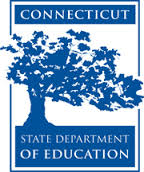 Connecticut Core Standards for English Language Arts and LiteracyGrades K–5Systems of Professional LearningSession at-a-GlanceActivity 10: Action Planning (25 minutes)Participants will develop a strategy for sharing Module 2’s key messages and instructional resources (e.g., PowerPoint presentations, videos, resource links, and aligned instructional practices) with colleagues.Supporting Documents:Key Messages TemplatePowerPoint Slides:99–100Session ImplementationModule 2Facilitator GuideSupporting All Students in Close Reading, Academic Language, and Text-Based DiscussionSlide 99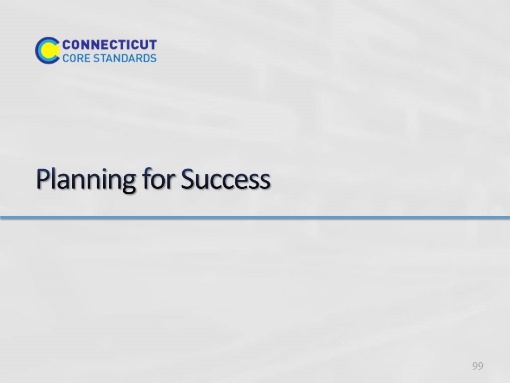 Blank.Blank.Activity 10Activity 10Slide 100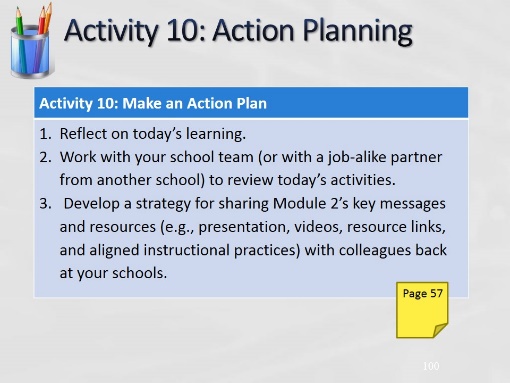 (Allow 25 minutes for this activity; adjust time as needed.)(Allow 25 minutes for this activity; adjust time as needed.)